TAREA DE HISTORIA, GEOGRAFÍA Y CIENCIAS SOCIALESSemana 22 y 23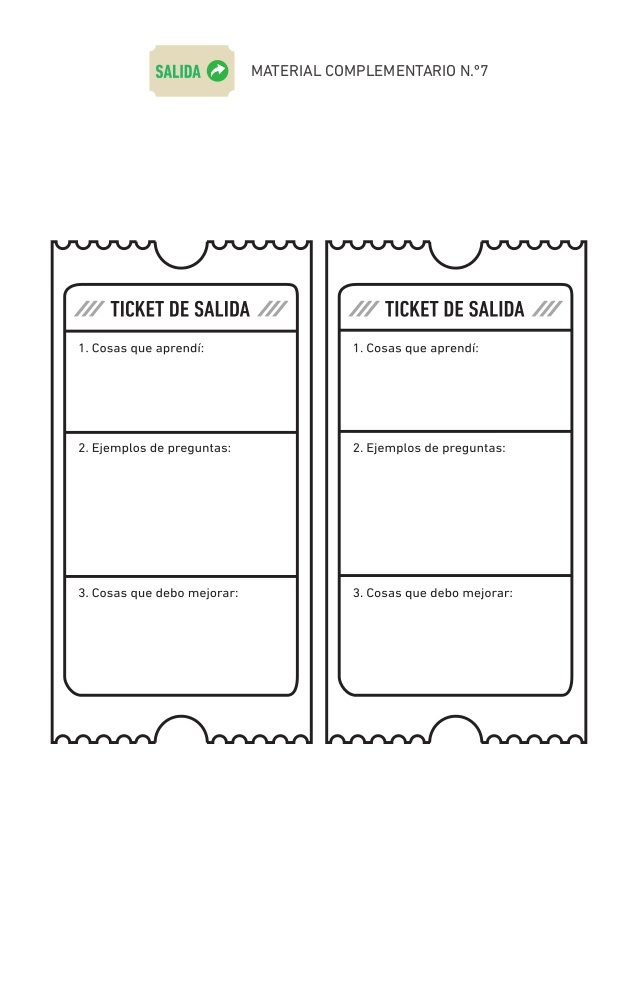 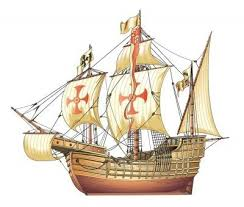 Nombre:Curso:  5°  Años A – B – C –D   Fecha : Del 24 de agosto  al 04 de SeptiembreOA_1:Explicar los viajes de descubrimiento de Cristóbal Colón, de Hernando de Magallanes y de algún otro explorador, considerando sus objetivos, las rutas recorridas, los avances tecnológicos que facilitaron la navegación, las dificultades y los desafíos que enfrentaron las tripulaciones y el contexto europeo general en que se desarrollaron.